Blood Spatter QuizCrista BuscheName the type of blood spatter.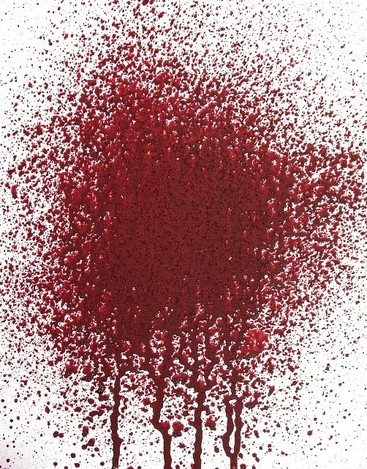 High VelocityLow VelocityArterial SpurtSwipe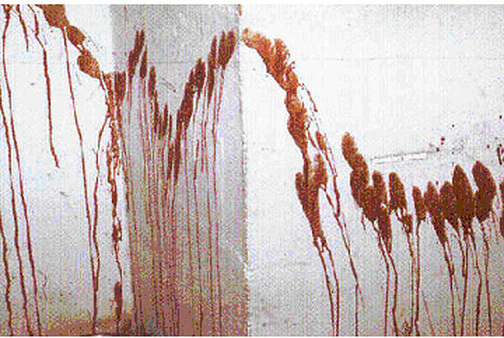 Low VelocityCast Off Arterial SpurtTransfer 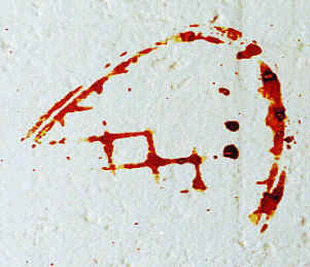 High VelocityTransferSwipeSplash Stain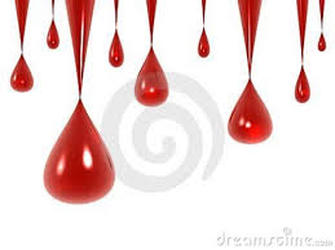 Splash StainWipeDrip StainsSwipe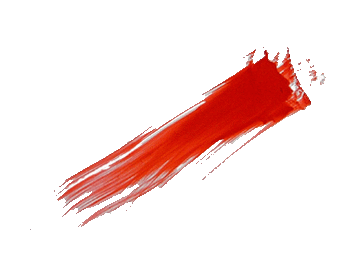 WipeSwipeTransferLow Velocity 